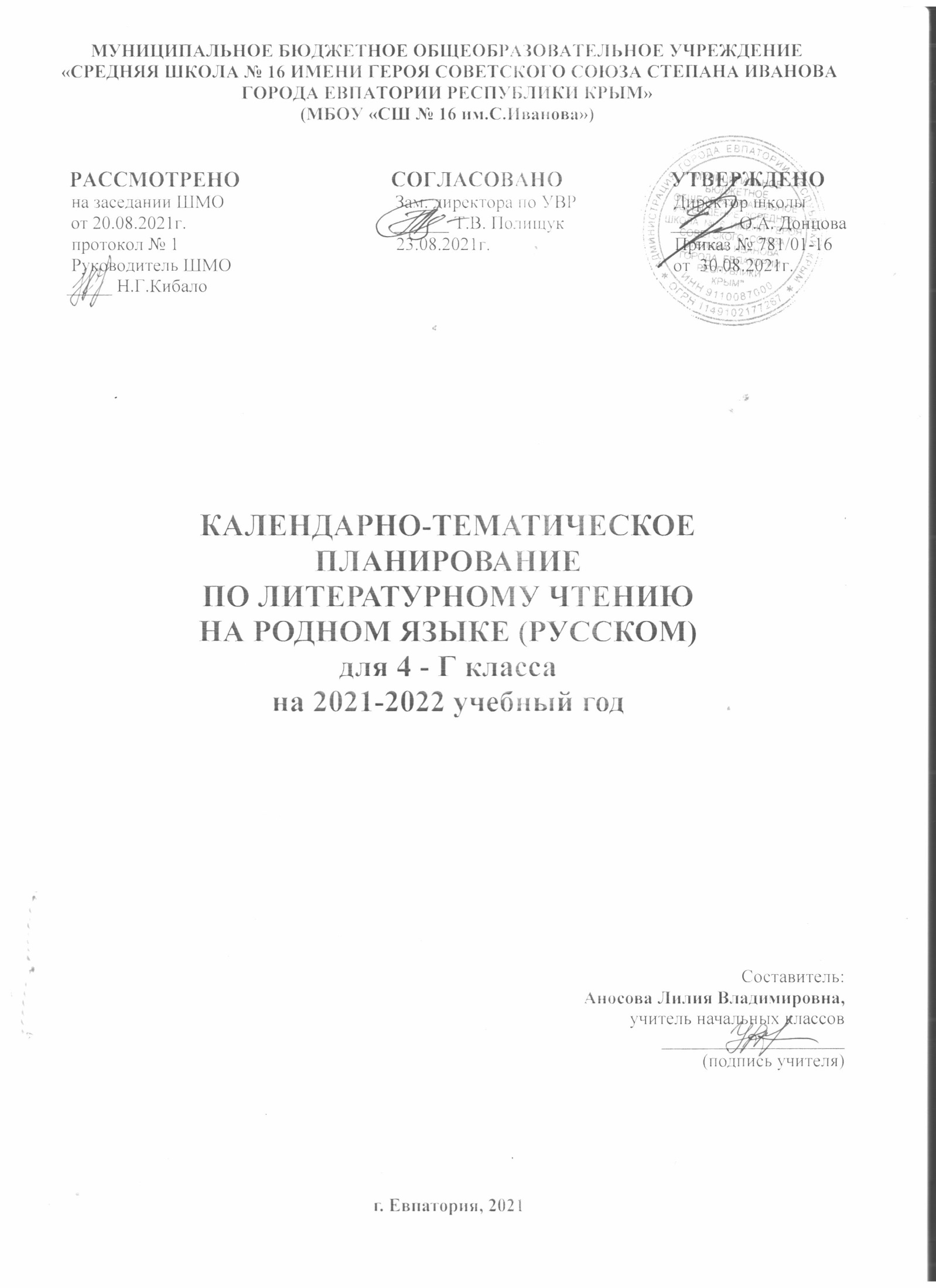 Календарно-тематическое планирование                                                                           4 класс25.05№ п/п№ п/пДатаДатаТема урокапланфактпланфактТема урока1.Мир детства (21ч.)1.Мир детства (21ч.)1.Мир детства (21ч.)1.Мир детства (21ч.)1.Мир детства (21ч.)Я и книги (5ч.)Я и книги (5ч.)Я и книги (5ч.)Я и книги (5ч.)Я и книги (5ч.)101.09С. Т. Аксаков. «Детские годы  Багрова-внука» (фрагмент главы 29 «Последовательные воспоминания»). 208.09Д. Н. Мамин-Сибиряк. «Из далёкого прошлого» (глава «Книжка с картинками»).315.09И.А.Гончаров.Фрегат «Паллада». 422.09С. Т. Григорьев. «Детство Суворова» (фрагмент).Выразительное чтение. 529.09С. Т. Григорьев. «Детство Суворова» (фрагмент). Знакомство с репродукцией картины В.И.Сурикова «Переход Суворова через Альпы в 1799 году».Я взрослею (4ч.)Я взрослею (4ч.)Я взрослею (4ч.)Я взрослею (4ч.)Я взрослею (4ч.)606.10Е. В. Клюев. «Шагом марш». 713.10И. П. Токмакова. «Разговор татарника и спорыша».820.10Б. П. Екимов. «Ночь исцеления».927.10И.А.Мазнин «Летний вечер».Я и моя семья (6 ч)Я и моя семья (6 ч)Я и моя семья (6 ч)Я и моя семья (6 ч)Я и моя семья (6 ч)1010.11Е. Н. Верейская. «Три девочки» (фрагмент).Выразительное чтение. 1117.11Е. Н. Верейская. «Три девочки» (фрагмент).Жизнь людей до и после войны».1224.11М. В. Водопьянов. «Полярный лётчик (глава «Маленький мир» ).1301.12М. В. Водопьянов. «Полярный лётчик (глава «Мой первый «полет»). 1408.12К. В. Лукашевич. «Моё милое детство» (фрагмент).Воспоминания из детства.1515.12К. В. Лукашевич. «Моё милое детство» (фрагмент).Подготовка рассказа на основе текста по темам.Я фантазирую и мечтаю. (4 ч)Я фантазирую и мечтаю. (4 ч)Я фантазирую и мечтаю. (4 ч)Я фантазирую и мечтаю. (4 ч)Я фантазирую и мечтаю. (4 ч)1622.12Т. В. Михеева. «Асино лето» (фрагмент).Выразительное чтение. 1729.12Т. В. Михеева. «Асино лето» (фрагмент).Характеристика гномов на основании  портрета и их словесного описания.1812.01В. П. Крапивин. «Голубятня на желтой поляне» (фрагменты). Знакомство с творчеством автора.1919.01В. П. Крапивин. «Голубятня на желтой поляне» (фрагменты). Чтение отрывков из текста по ролям.2026.01Проверочная работа № 1 «Мир детства».2102.02Обобщение по разделу « Мир детства ».2. РОССИЯ — РОДИНА МОЯ (13ч).2. РОССИЯ — РОДИНА МОЯ (13ч).2. РОССИЯ — РОДИНА МОЯ (13ч).2. РОССИЯ — РОДИНА МОЯ (13ч).2. РОССИЯ — РОДИНА МОЯ (13ч).Родная страна во все времена сынами сильна.(3ч)Родная страна во все времена сынами сильна.(3ч)Родная страна во все времена сынами сильна.(3ч)Родная страна во все времена сынами сильна.(3ч)Родная страна во все времена сынами сильна.(3ч)2209.02Е. В. Мурашова. «Афанасий Никитин» (глава «Каффа»). Знакомство с историей крымских городов.2316.02Е. В. Мурашова. «Афанасий Никитин» (глава «Каффа»). Составление текста описания города с использованием устаревших слов.2402.03Ю.А.Гагарин «Сто восемь минут». Что мы Родиной зовём.(4 ч)Что мы Родиной зовём.(4 ч)Что мы Родиной зовём.(4 ч)Что мы Родиной зовём.(4 ч)Что мы Родиной зовём.(4 ч)2509.03Г.Я.Снегирёв «Карликовая берёзка».2616.03А. Д. Дорофеев. «Веретено». Творческая работа с текстом.2730.03А. Д. Дорофеев. «Веретено». 2806.04В. Г. Распутин. «Саяны». Сказ о валдайских колокольчиках.О родной природе. (4 ч)О родной природе. (4 ч)О родной природе. (4 ч)О родной природе. (4 ч)О родной природе. (4 ч)2913.04Загадки и пословицы.3020.04В. Д. Берестов. «Мороз». 3127.04А.А.Блок «Перед грозой», «После грозы».Сравнительный анализ произведений.3204.05В.А.Солоухин «Ветер».3311.05Проверочная работа № 2  «Россия - Родина моя ».3418.05Обобщение по разделу « Россия- Родина моя».